Приложение № 4 к плану ГО(вариант 1)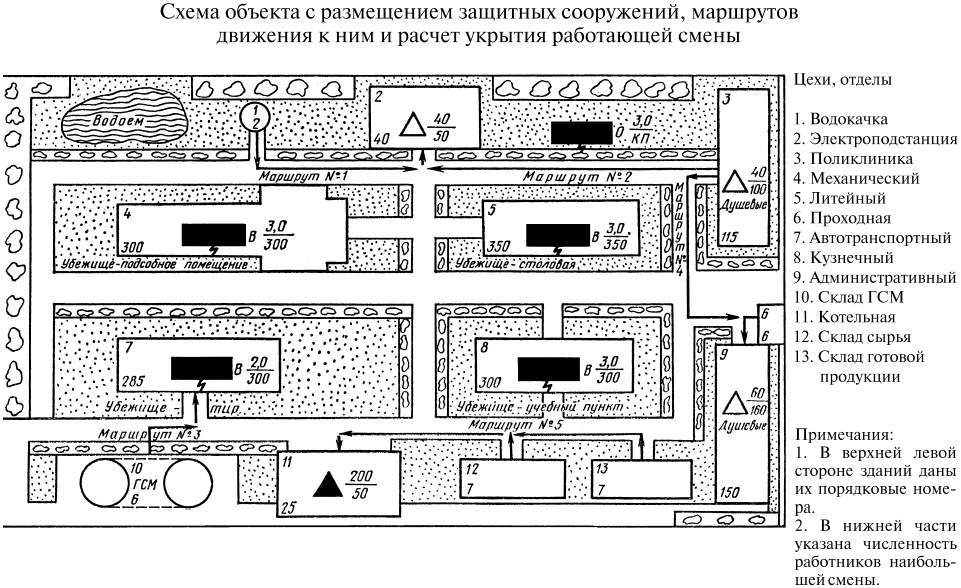 Расчет укрытия работающей сменыПриложение № 4 к плану ГО(вариант 2)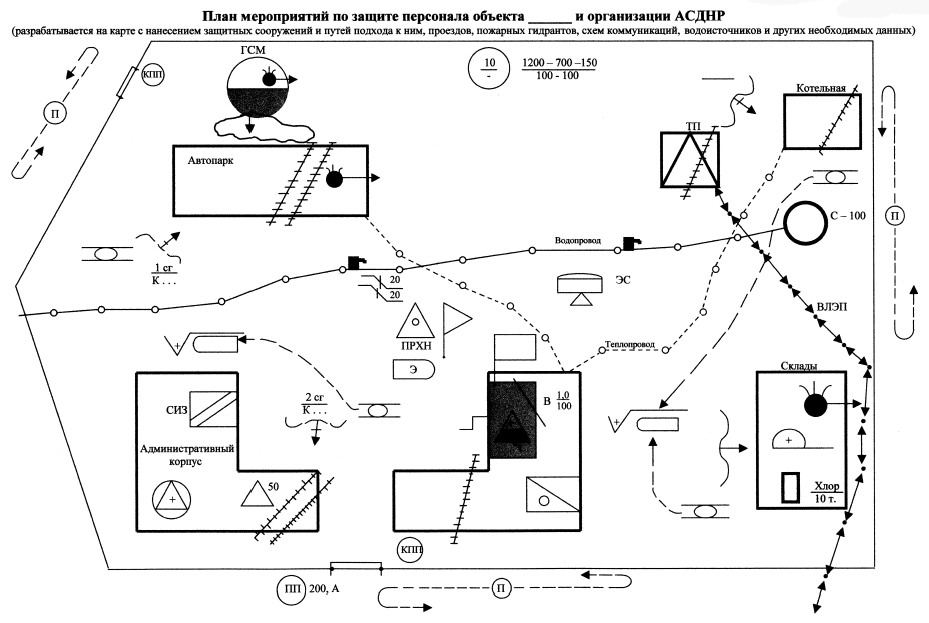 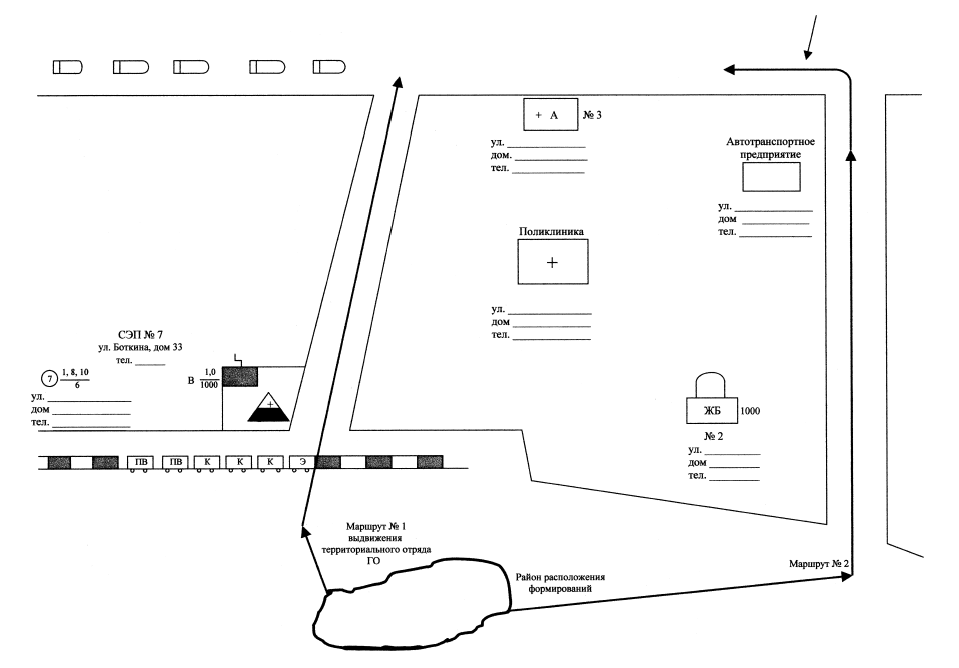 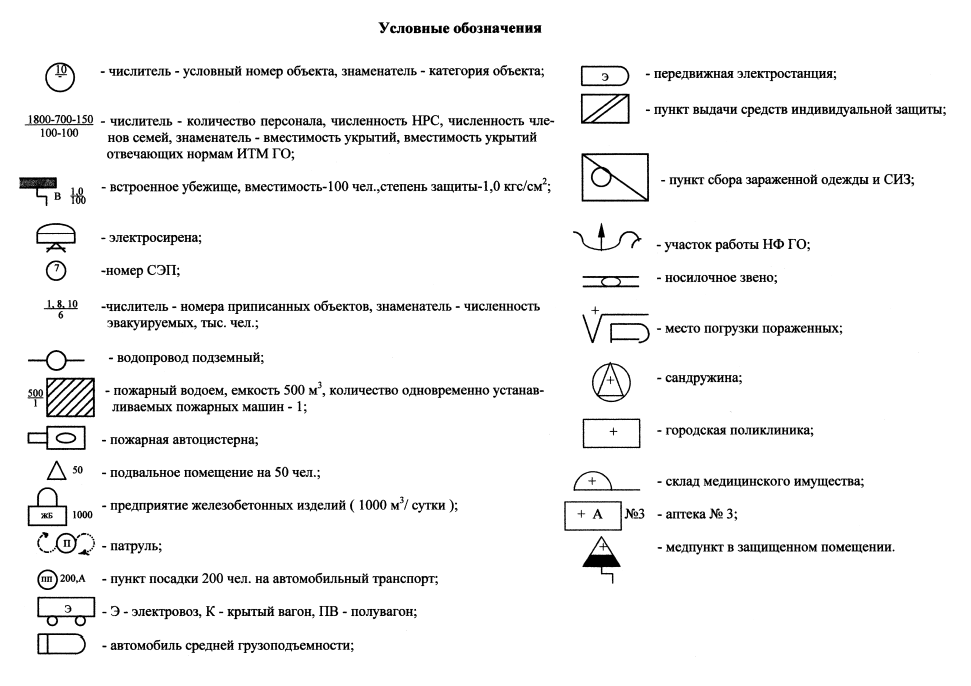 Пояснительная запискаОсновной состав органов управления ГОЧС объекта (___ чел., ___ ) продолжают работу в военное время по месту постоянного размещения. Объект не категорирован по ГО. Численность рабочих и служащих — 1200 чел., РС — 700, численность членов семей — 150 человек.Для укрытия персонала имеется встроенное убежище вместимостью 100 чел. (1,0 кгс/см2), соответствующее нормам ИТМ ГО. По плану расчетного года предусматривается строительство____________________________________________________________________________________________,(БВУ, быстровозводимые ПРУ, дооборудование подземных сооружений, простейших укрытий)что обеспечит укрытие ___ .За ТПП закреплена строительная организация _________ (адрес, телефон), с которой заключен договор на выполнение необходимых работ. Организация выделяет ___ рабочих и ___ единиц техники. Материально-техническое обеспечение работ согласно плану территориального управления ГОЧС (поставка железобетонных изделий будет осуществляться ЖБ-11).Эвакуацию части персонала объекта планируется осуществить:1. В «Ч»+ ___ часов ___ чел. автомобильным транспортом с СЭП объекта. Автотранспорт (___ автобусов, ___грузовых машин) выделяется согласно заключенному контракту автотранспортным предприятием __________;2. В «Ч»+ ___ часов электропоездом ____ с городского СЭП 7, ___ рабочих, служащих, ___ членов их семей.Выдача формированиям ГО, рабочим и служащим СИЗ и табельного имущества ГО на складе имущества и пункте выдачи СИЗ в административном корпусе. Обеспеченность личного состава ГО ГО, рабочих и служащих СИЗ, имуществом ГО составляет_______________________________________________________________________________ .(по видам СИЗ, имущество ГО)Медицинское обеспечение силами сандружин, медпункта, а также территориальных медицинских организаций (ближайшие — аптека № 3, адрес: _________, телефон _________; поликлиника _________).Охрана объекта силами мотопатрульной службы, КПП, звеньев охраны общественного порядка.При тушении очагов пожара используются гидранты, артезианская скважина и пожарный водоем.К проведению АСНДР привлекаются:- ГО ГО объекта (при сохранении ими готовности), ________формирований общей численностью ___ чел. Распределение формирований по сменам согласно таблице ________;- территориальные ГО ГО, вводятся в очаги поражения из загородных зон. Для проведения работ на объекте из состава этой группировки сил ГО выделяются _________________________ (наименование формирований), а также формирования повышенной готовности, заблаговременно выведенные в загородную зону (_________).Указанные формирования вводятся на объект (в зависимости от сложившейся радиационной, химической, инженерной, пожарной обстановки по маршруту 1 или 2 одной походной колонной. Походный порядок ____________________, средняя скорость движения — ___км/час.Конкретные задачи формированиям по проведению АСНДР, порядку эвакуации пораженных, допустимым дозам облучения л. с. формирований ставятся командиром соответствующего сводного отряда.Начальник штаба ГОЧС объекта __________ Цехи, отделыПодлежат укрытию№ убежища№ укрытияГотовность, %Механический300 чел.4–60% — 30 мин40% — 12 чЛитейный350 чел.5–70% — 30 мин30% — 12 чАвтотранспортный, ГСМ291 чел.7–100% — 30 минКузнечный300 чел.8–100% — 30 минВодокачка, электроподстанция50 чел.–2100% — 30 минПоликлиника103 чел.–385% — 30 мин15% — 12 чСклады сырья, готовой продукции, проходная160 чел.–9100% — 30 мин Начальник штаба ГОЧС объекта __________